Hä vµ tªn: ............................................   PHIẾU TOÁN SỐ 1 (Thứ hai ngày 9 tháng 3 năm 2020) PHẦN TRẮC NGHIỆM:  Hãy khoanh vào trước câu trả lời đúng: Câu 1: Kết quả của phép nhân 27 × 11 là:         A. 927              B.  297              C.  972                        D. 279 Câu 2. Số viết vào chỗ chấm trong biểu thức :  61m2 2 dm2 = ……. dm2       A. 6102           B. 612 dm2 ,            C. 620                  D.602    Câu 3.  Trong các số sau: 2345, 1240, 5702, 8900. Số nào vừa chia hết cho 5 vừa chia hết cho 2        A. 2345 và 1240                           B. 1240 và 5702               C. 5702 và 8900                           D.  1240  và 8900             Câu 4. Hình vuông có chu vi là 120 cm, diện tích hình vuông là:        A. 90 cm2        B . 900cm2            C. 1200 cm2               D. 1600 cm2 Câu 5: Góc vuông trong tứ giác MNPQ như hình vẽ, thuộc đỉnh nào sau đây? 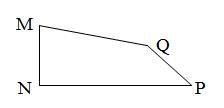               A. đỉnh M             B. đỉnh P          C. đỉnh N          D. đỉnh  Câu 6: Kết quả của phép tính:  ( 8 × 36) : 9 là:        A. 23                 B.  29                C.  32                        D.  79  Câu 7: Cho 456 kg + 544 kg = ……tấn. Số được viết vào chỗ chấm là:        A. 1                 B.  1000                C.  10                       D.  990 Câu 8: Năm 2020 thuộc thế kỉ :        A.  XX                B. XIX                   C.   XXI              D. XXII II. TỰ LUẬN Bài 1. Đặt tính rồi tính. Bài 2: Tìm x .     a.  X + 2005 = 123 × 45                             b.  X - 115 = 423 × 23 ....................................................................................................................................... ....................................................................................................................................... ....................................................................................................................................... ....................................................................................................................................... Bài 3: Trong các phân số:         ;  ;  ;  ;  	;  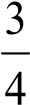 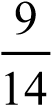 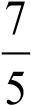 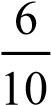 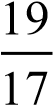 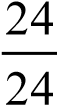 Phân số nào bé hơn 1:............................................................................................. Phân số nào lớn hơn 1:............................................................................................ Phân số nào bằng 1:................................................................................................ Bài 4: Điền số thích hợp vào chỗ chấm 5200 kg = ............ tấn .............. tạ Bài 5:  Một miếng tôn hình bình hành có đáy 2m và chiều cao 15 dm. Vậy diện tích miếng tôn đó là: ............................................................................................................................................................................................................................................................................................................................................................................................................................................................................................................................................................................................................... Hä vµ tªn: ............................................   PHIẾU TIẾNG VIỆT SỐ 1 (Thứ hai ngày 9 tháng 3 năm 2020)       Đọc bài văn sau và làm bài tập:  Vời vợi Ba Vì        Từ Tam Đảo nhìn về phía tây, vẻ đẹp của Ba Vì biến ảo lạ lùng từng mùa trong năm, từng giờ trong ngày. Thời tiết thanh tịnh, trời trong trẻo, ngồi phóng tầm mắt qua thung lũng xanh biếc, Ba Vì hiện lên như hòn ngọc bích. Về chiều, sương mù tỏa trắng, Ba Vì nổi bồng bềnh như vị thần bất tử ngự trên sóng. Những đám mây nhuộm màu biến hóa muôn hình, nghìn dạng tựa như nhà ảo thuật có phép tạo ra một chân trời rực rỡ.        Ôm quanh Ba Vì là bát ngát đồng bằng, mênh mông hồ nước với những Suối Hai, Đồng Mô, Ao Vua … nổi tiếng vẫy gọi. Mướt mát rừng keo những đảo Hồ, đảo Sếu … xanh ngát bạch đàn những đồi Măng, đồi Hòn … Rừng ấu thơ, rừng thanh xuân. Phơi phới mùa hội đua chen của cây cối. Lượn giữa những hồ nước vòng quanh đảo cao hồ thấp là những con thuyền mỏng manh, những chiếc ca-nô rẽ sóng chở du khách dạo chơi nhìm ngắm. Hơn một nghìn héc-ta hồ nước lọc qua tầng đá ong mát rượi, trong veo, soi bóng bầu trời thăm thẳm, chập chờn cánh chim bay mỏi. Lác đác trong cánh rừng trẻ trung là những căm nhà gỗ xinh xắn. Tiếng chim gù, chim gáy, khi gần, khi xa như mở rộng mãi ra không gian mùa thu xứ Đoài.                                                                                     Theo VÕ VĂN TRỰC        Khoanh tròn trước câu trả lời đúng Câu 1: Trong bài văn trên “Ba Vì” là tên của :  Sông Núi Cao nguyên Đồng bằng Câu 2: Tiếng chim gù, chim gáy như thế nào ? A. Khi gần, khi xa           B. Khi to, khi nhỏ. Khi vừa, khi to Khi nhỏ, khi vừa Câu 3: Câu “ Ba Vì biến ảo lạ lùng từng mùa trong năm, từng giờ trong ngày” là câu kể :  Ai làm gì ? Ai thế nào ? Ai là gì ?  Câu khiến Câu 4: Những chi tiết cho thấy vẻ đẹp đầy sức sống của rừng cây Ba Vì là? Bát ngát đồng bằng, mênh mông hồ nước Lác đác trong cánh rừng trẻ trung là những căm nhà gỗ xinh xắn.  Tầng đá ong mát rượi, trong veo, soi bóng bầu trời thăm thẳm  Mướt mát rừng keo, xanh ngát bạch đàn, rừng ấu thơ, rừng thanh xuân, phơi phới mùa hội.  Câu 5: Trong đoạn văn từ “Từ Tam Đảo …. rực rỡ ” Ba Vì được so sánh với hình ảnh nào?  Như hòn ngọc bích, như vị thần bất tử Như nhà ảo thuật, như hòn ngọc bích Như nhà ảo thuật, như vị thần bất tử Như những con thuyền mỏng manh  Câu 6: Chủ ngữ trong câu “Từ Tam Đảo nhìn về phía tây, vẻ đẹp của Ba Vì biến ảo lạ lùng từng mùa trong năm, từng giờ trong ngày.” là :  Từ Tam Đảo nhìn về phía tây Vẻ đẹp của Ba Vì Biến ảo lạ lùng từng mùa trong năm Từng giờ trong ngày  Câu 7: Dòng nào nêu đúng nghĩa của từ “ thanh tịnh”  Thanh thảng Bình yên Trong sạch và yên tĩnh Yên tĩnh          Viết câu trả lời của em  Câu 8: Ôm quanh Ba Vì có những cảnh đẹp nào ?  ………………………………………………………………………………………………… …………………………………………………………….……….......………………………………………………………………………………….……….......………………………  Câu 9: Em hãy nêu nội dung chính của bài “Vời vợi Ba Vì” ?  ………………………………………………………………………………………………… ………………………………………….……….......…………………………………………………………………………………………….………………..…………………………  Câu 10: Đặt một  câu kể Ai thế nào ?  để nói về một người bạn mà em yêu quý ………………………………………………………………………………………………………………………………………………………………………………………………….… PHIẾU TOÁN SỐ 2 Thứ ba ngày 10 tháng 3 PHẦN TRẮC NGHIỆM:  Hãy khoanh vào trước câu trả lời đúng: Bài 1: Một lớp học có 12 học sinh trai,  15 học sinh gái. Phân số chỉ số phần học sinh trai trong số học sinh của cả lớp học đó là :           A.                  B.                       C.              D.  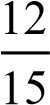 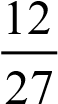 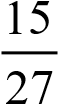 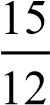 Bài 2 : Phân số nào bằng  ? 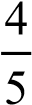         A.                  B.                          C.                   D.  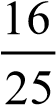 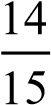 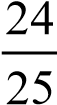 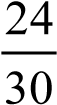 Bài 3:        thế kỉ = ….. năm  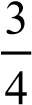         A. 12                   B. 7                       C. 100                 D. 75  Bài 4 : Số “năm mươi triệu không trăm sáu mươi nghìn chín trăm mười” được viết là :          A.  50 609 010 	B.  50 060 910 	C.  50 600 910 	D.  50 006 910  Bài 5 : Đúng ghi đ, sai ghi s vào ô vuông.   	 	 25 x 100 = 250 2 tạ 8 kg = 208 kg 256700 < 256999 II. TỰ LUẬN: Bài 1: Cho các số : 3578, 4290, 11 235, 729 180, 54 279, 6549 a. Các số chia hết cho 3 và 5 ……………………………………………………………………………… b. Các số chia hết cho  5 và 9 ……………………………………………………………………………… c. Các số chia hết 10 là: …………………………………………………………………………… d. Các số chia hết  cho 2,5 và 9 ……………………………………………………………………………… Bài 2 : Cho các số : 2454, 198, 27630, 285, 3456, 725, 6084, 4860 Các số chia hết cho 2 và 9.......................................... Các số chia hết cho 3 và 5.......................................... Các số không chia hết cho 5 và 9................................ Bài 3 : Một mảnh đất hình bình hành có độ dài đáy là 50dm, chiều cao là 32dm. Tính diện tích mảnh đất đó. ………………………………………………………………………………………………… ………………………………………….……….......…………………………………………………………………………………………….………………..………………………… Bài 4: Một hình bình hành có diện tích là 36 dm², độ dài cạnh đáy là 12 cm. Tính chiều cao của hình bình hành ấy? ………………………………………………………………………………………………… ………………………………………….……….......………………………………………… ………………………………………………….………………..………………………… …………………………………………………………………………………………………Bài 5 : Một thửa ruộng hình bình hành có độ dài đáy là 75m, chiều cao là 40m. Người ta cấy lúa trên thửa ruộng đó, cứ 10 m2 thu được 5yến thóc. Hỏi thửa ruộng đó thu hoạch được bao nhiêu kg thóc? ………………………………………………………………………………………………… ………………………………………….……….......…………………………………………………………………………………………….………………..………………………………………………………………….……….......…………………………………………………………………………………………….………………..…………………………………………………………………………………………………………………………………… ………………………………….……….......…………………………………………………………………………………………….………………..………………………… PHIẾU TIẾNG VIỆT SỐ 2 Thứ ba ngày 10 tháng 3 năm 2020) I. Đọc bài văn sau: HƯƠNG LÀNG Làng tôi là một làng nghèo nên chẳng có nhà nào thừa đất để trồng hoa mà ngắm. Tuy vậy, đi trong làng, tôi luôn thấy những làn hương quen thuộc của đất quê. Đó là những mùi thơm mộc mạc chân chất. Chiều chiều, hoa thiên lí cứ thoảng nhẹ đâu đây, lọc qua không khí rồi bay nhẹ đến, rồi thoáng cái lại bay đi. Tháng ba, tháng tư hoa cau thơm lạ lùng. Tháng tám, tháng chín hoa ngâu cứ nồng nàn những viên trứng cua tí tẹo, ẩn sau tầng lá xanh rậm rạp. Tưởng như có thể sờ được, nắm được những làn hương ấy. Ngày mùa mùi thơm từ đồng thơm vào, thơm trên đường làng, thơm ngoài sân đình, sân hợp tác, thơm trên các ngõ, đó là hương cốm, hương lúa, hương rơm rạ, cứ muốn căng lồng ngực ra mà hít thở đến no nê, giống như hương thơm từ nồi cơm gạo mới, mẹ bắc ra và gọi cả nhà ngồi vào quanh mâm. Mùa xuân, ngắt một cái lá chanh, lá bưởi, một lá xương sông, một chiếc lá lốt, một nhánh hương nhu, nhánh bạc hà…hai tay mình như cũng đã biến thành lá, đượm mùi thơm mãi không thôi. Nước hoa ư ? Nước hoa chỉ là một thứ hăng hắc giả tạo, làm sao bằng được mùi rơm rạ trong nắng, mùi hoa bưởi trong sương, mùi hoa ngâu trong chiều, mùi hoa sen trong gió… Hương làng ơi, cứ thơm mãi nhé!                                                                                                  ( Theo Băng Sơn)                        Khoanh vào chữ cái trƣớc ý trả lời đúng: Câu 1. Tác giả cho rằng mùi thơm của làng mình có là do đâu?  A. Do mùi thơm của nước hoa. Do mùi thơm của cây lá trong làng. Do mùi thơm của các hương liệu tạo mùi khác nhau. Câu 2. Những hƣơng thơm nào giống hƣơng thơm từ nồi cơm gạo mới?  A. Hương cốm, hương lúa, hương rơm rạ. Hoa thiên lí, hoa ngâu, hoa cau. Hoa sen, hoa bưởi, hoa chanh. Câu 3. Để chỉ mùi thơm của các loại hoa, tác giả dùng các từ: nồng nàn, thoảng nhẹ, thơm lạ lùng. Điền các từ thích hợp vào chỗ chấm cho phù hợp:  hoa thiên lí: ................................, hoa cau: .............................., hoa ngâu: ......................... Câu 4. Vì sao tác giả cho rằng những mùi thơm đó là những mùi thơm “mộc mạc chân chất”?  Vì những mùi thơm đó thơm hơn mùi nước hoa. Vì những mùi thơm đó không phải mua bằng nhiều tiền. Vì những mùi thơm đó là những làn hương quen thuộc của đất quê.  Câu 5. Tác giả tả mùi hƣơng của những loại cây nào vào mùa xuân?  ................................................................................................................................................................................................................................................................. ...................................................................................................................................................................................................................................................................  Câu 6. Tại sao tác giả lại đặt tên cho bài văn trên là Hƣơng làng ?  ........................................................................................................................................................................................................................................................................ ................................................................................................................................................................................................................................................................... Câu 7. Từ "mùi thơm" thuộc từ loại gì ?  A. Danh từ                           B. Động từ                            C. Tính từ II. LUYỆN TỪ VÀ CÂU: Bài 1: Gạch 2 gạch dưới bộ phận vị ngữ trong từng câu kể Ai- làm gì?. Con Nâu đứng lại, cả đàn đứng theo. Tiếng gặm cỏ bắt đầu trào lên như một nong  tằm ăn rỗi khổng lồ. Con Ba cứ thúc cái mõm xuống ủi cả đất lên mà gặm. Chị Hoa  gần đấy cũng hùng hục ăn không kém. Mẹ con chị Vàng ăn riêng một chỗ. Cu Tũn  dở hơi chốc chốc lại chạy tới ăn tranh mảng cỏ của mẹ.  Bài 2: Ghi kí hiệu danh từ ( DT), động từ ( ĐT), tính từ( TT) sau mỗi từ sau:       ca ngợi                    xanh mướt                       sức khoẻ                       yếu ớt       duyên dáng             màu nâu                           tiếng kêu                      kêu ca       bóng bàn                 múa hát                             rắn rỏi                         tập thể dục Bài 3:  Gạch dưới CN –VN : Cả vòm lá chen hoa bao trùm lấy ngôi nhà và mảnh sân nhỏ. Hai bên bờ, hàng tre xanh mát đưa mình trong gió. Cây chuối đang ra buồng ở vườn nhà em xanh tốt, như một cây nấm khổng lồ. Dưới ánh sáng mặt trời, những cánh hoa mịn màng ấy tưởng như trong suốt. Bài 4: Đặt 3 câu mẫu Ai – làm gì? nói về hoạt động của các bạn học sinh trong giờ ra chơi. ………………………………………………………………………………………………………………………………………………………………………………………………………………………………………………………………………………………………………………………………………………………………………………………………………………………………………………………………………………………………………………………………………………………………………………………………………………………………………………………………………………………………………………… PHIẾU TOÁN SỐ 3Thứ tư ngày 11 tháng 3 năm 2020) I. Khoanh tròn vào chữ cái đặt trước câu trả lời đúng nhất hoặcđiền váo chỗ chấm Câu 1:  Số chẵn nhỏ nhất có 6 chữ số khác nhau là: A. 222 222  	   B. 102 468 	 	 	C. 102 354  	         D. 246 890 Câu 2:         1 giờ 25 phút 	= ?              A.  125 phút  	   B. 75 phút  	          C. 105 phút  	         D. 85 phút 	 Câu 3: Trung bình cộng của cỏc số : 32 ; 39 ; 24 ; 25 là : A. 25                         B. 30                             C. 32                                 D. 40  Câu 4:  Đúng ghi Đ, sai ghi S vào        trong các biểu thức sau:        3 897 + 4 785  = 4 785 + 3 897          ;          357 x ( 875 : 875)  > 357 Câu 5:  Trong các số sau 67382; 37682; 62837; 62783; 286730 số nào lớn nhất là :        A. 67382            B. 62837                  C. 286730                     D. 62783 Câu 6:  Số liền sau số 999 999 là :        A. 1 triệu                 B. 10 triệu                  C. 1 tỉ                D. 100 triệu  Câu 7:  Viết số thích hợp vào chỗ chấm a) 30    m2 = .............  dm2                                       b) 108 dm2 2cm2 = .............cm2 c) 51000 dm2 =.......... m2                            d) 50000 cm2 = .............   m2 Câu 8:   Câu nào đúng nhất ?   A. Góc tù lớn hơn góc nhọn.           B. Góc tù bé hơn góc vuông .  C. Góc tù lớn hơn góc vuông .          D. Góc tù lớn hơn góc vuông và bé hơn góc bẹt II. Tự luận: Bài 1: Đặt tính rồi tính.     984 x 407                3009 x 64 	 	     26028 : 36 	 	28811 : 47 ..................................................................................................................................................... ..................................................................................................................................................... ..................................................................................................................................................... ........................................................................................................................................................................................................................................................................................................ Bài 2: Trong các số: 265; 840; 358; 143; 3000; 2895;1010;721. a) Số  chia hết cho 2 là:...............................................................................................     Số  chia hết cho 5 là:................................................................................................ b) Số  chia hết cho cả 2 và 5 là:...................................................................................     Số không chia hết cho cả 2 và 5 là:.......................................................................... c) Số  chia hết cho 2 nhưng không chia hết cho 5:................................................. d) Số  chia hết cho  5 nhưng không chia hết cho 2:................................................. Bài 3 : Tìm  :       a/   y   x  4 = 385746 - 6486                                        b/ 861118 : y = 527     ..................................................................................................................................................... .......................................................................................................................................................................................................................................................................................................... Bài 4:  Một khu  du lịch có lượng khách vào thăm quan trong 3 ngày như sau: Ngày thứ nhất có 893 người ; ngày thứ hai có số người ít hơn ngày thứ nhất là 139 người; ngày thứ 3 có số người bằng  số người của cả hai ngày trước. Hỏi trung bình mỗi ngày có bao nhiêu người 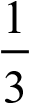 vào tham quan khu du lịch?  ..................................................................................................................................................... ..................................................................................................................................................... ..................................................................................................................................................... ..................................................................................................................................................... .......................................................................................................................................................................................................................................................................................................... ..................................................................................................................................................... .................................................................................................................................................... .....................................................................................................................................................Hä vµ tªn: ............................................   PHIẾU TIẾNG VIỆT SỐ 3           (Thứ tư ngày 11 tháng 3 năm 2020) 1. Đọc thầm văn bản sau: Trái tim người mẹ Một hôm, cơn mưa dông rất lớn ập tới khu rừng. Sấm sét đùng đùng, chớp giật nhấp nhoáng cả bầu trời. Ba cây Bạch Dương con run rẩy vì hoảng sợ. Bạch Dương mẹ xòe cành ôm chặt ba đứa con vào lòng và dỗ dành: “Các con đừng sợ, sấm sét không nhìn thấy các con đâu, cành của mẹ che kín hết rồi. Mẹ là cây cao nhất trong khu rừng này mà.”.  Nhưng Bạch Dương mẹ chưa kịp nói hết câu thì một tiếng nổ chói tai vang lên. Tia sét đã đánh trúng Bạch Dương mẹ, đốt cháy cả thân cây. Vẫn cố bảo vệ các con nên Bạch Dương mẹ cố hết sức để không bốc cháy. Mưa rào xối xả, gió mạnh gào rít nhưng Bạch Dương mẹ vẫn cố đứng vững. Không một phút nào Bạch Dương mẹ không nhớ bảo vệ các con của mình. Không một phút nào Bạch Dương mẹ quên xòe cành ôm chặt các con.  Chỉ đến khi cơn dông hung tợn đã qua, gió đã thôi gầm rú, ánh nắng đã tràn về thì Bạch Dương mẹ mới chịu gục ngã… Trích “Hạt giống tâm hồn” 2. Khoanh tròn vào đáp án đặt trƣớc câu trả lời đúng nhất hoặc làm theo yêu cầu: Câu 1: Điền từ thích hợp vào chỗ chấm sao cho đúng: Một hôm, cơn mưa …………… rất lớn ập tới khu rừng. Câu 2: Cơn dông được miêu tả đáng sợ đến thế nào? A. Sấm sét đùng đùng 	 	 	 	 	B. Chớp giật nhấp nhoáng C. Gió to 	 	 	 	 	 	 	D. Cả A và B đều đúng Câu 3: Bạch Dương mẹ đã làm những gì để bảo vệ con trong cơn dông tố? A. Ôm chặt con vào lòng và dỗ dành  	 	B. Ôm chặt con vào lòng  C. Chuyển con đến chỗ an toàn  	 	 	D. Dỗ dành các con Câu 4: Dựa vào bài đọc, đúng ghi Đ, sai ghi S vào ô trống cho mỗi thông tin sau: Câu 5: Theo em, vì sao mãi đến khi dông bão qua đi, nắng đến…Bạch  Dương mẹ mới gục ngã? Câu 6: Câu chuyện muốn gửi tới người đọc thông điệp gì? …………………………………………………………………………………………………. …………………………………………………………………………………………………. Câu 7: Đâu là bộ phận trả lời cho câu hỏi “Ai?” trong câu “Mưa rào xối xả, gió mạnh gào rít nhưng Bạch Dương mẹ vẫn cố đứng vững.”? A. Mưa rào  	 	 	 	 	B. Bạch Dương  C. Bạch Dương mẹ 	 	 	 	D. Gió mạnh Câu 8: Trong câu “Mưa rào xối xả, gió mạnh gào rít nhưng Bạch Dương mẹ vẫn cố đứng vững.” có mấy tính từ? Đó là những từ nào? Hai, đó là …………………………………………………………………………… Ba, đó là …………………………………………………………………………….. Bốn, đó là ……………………………………………………………………………. Năm, đó là ……………………………………………………………………………. Câu 9 : Xác định danh từ (DT) , động từ (ĐT) , tính từ (TT) cho các từ in đậm được gạch chân trong câu sau: Không một phút nào Bạch Dương mẹ quên xòe cành ôm  chặt các con. ………………………………………………………………………………….. Câu 10: Em hãy đặt một câu kể dùng để nêu nhận định của em về Bạch Dương mẹ? …………………………………………………………………………………………………. …………………………………………………………………………………………………. Hä vµ tªn: ............................................   PHIẾU TOÁN SỐ 4 (Thứ năm ngày 12 tháng 3 năm 2020) I.TRẮC NGHIỆM:  Hãy khoanh vào chữ cái  đặt trước câu trả lời đúng nhất:  1.Chữ số hàng chục triệu của số 965 700 321 là:              A. 9                B. 6                 C. 5                  D. 7  Số lớn nhất trong các số 72 385; 72 538; 72 853; 71 999 là:  72 385                 B. 72 538               C. 72 853                 D. 71 999  Số Hai trăm bốn mƣơi ba triệu không nghìn năm trăm ba mƣơi đƣợc viết là:  2430 530             B. 243 530           C.243 000 350          D.243 000 530 Điền số thích hợp vào chỗ chấm :    a. 254600 cm2 = .......m2.........cm2      ;               b.  m2 =................dm2 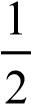 5. Câu nào đúng ghi  Đ câu nào sai ghi S vào ô trống sau:  Cạnh AD vuông góc với cạnh  DC     	 Cạnh BC vuông góc với CD  Cạnh AB song song với DC D                                      C II. Tự luận: Bài 1. Viết phân số chỉ phần đã tô màu cho mỗi hình sau:  ..............................................................................................................................................   ..............................................................................................................................................  Bài 2. Viết dưới dạng phân số các thương sau: 2 : 5= …….;       15 : 8 =……..;     7 : 1 =…….;   3 : 7 = ……;  4 : 9 = …….; 12 : 3 =….. Bài 3. Viết mỗi số sau dưới dạng phân số có mẫu số bằng 1  3 = ………..;        34 = ………; 13 = ………….;       25 =   ……..;       387=……….. 100 = ………..;        0 = ………; 456 = ………….;       57 =   ……..;       32=……….. Bài 4:  Tính giá trị các biểu thức sau: a. 25117 – 5423 + 1906            b. 380  405  -  15 275           c. 75500 : 302   67 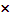 ……………………………………………………………………………………………………………………………………………………………………………………………………Bài 5:  Đặt tính rồi tính  125609 + 90788        75204 - 67893         576 x 208          45708 : 24            14675  :  82       …………………………………………………………………………………………………. …………………………………………………………………………………………………. …………………………………………………………………………………………………. …………………………………………………………………………………………………. …………………………………………………………………………………………………. …………………………………………………………………………………………………. Bài 6 : Một thửa ruộng hình bình hành có độ dài đáy là 25m, chiều cao kém độ dài đáy 8m.  a.. Tính diện tích thửa ruộng đó. b.. Người ta trồng rau trên thửa ruộng, cứ 5m2 thu được 4kg rau. Tính số kg rau thu được? …………………………………………………………………………………………………. …………………………………………………………………………………………………. …………………………………………………………………………………………………. …………………………………………………………………………………………………. …………………………………………………………………………………………………. …………………………………………………………………………………………………. …………………………………………………………………………………………………. …………………………………………………………………………………………………. …………………………………………………………………………………………………. Bài 8 : Một khu vườn hình chữ nhật có chu vi 96 m, chiều dài hơn chiều rộng 8 m. Tính diện tích khu vườn đó. …………………………………………………………………………………………………. …………………………………………………………………………………………………. …………………………………………………………………………………………………. …………………………………………………………………………………………………. …………………………………………………………………………………………………. …………………………………………………………………………………………………. Hä vµ tªn: ............................................   PHIẾU TIẾNG VIỆT SỐ 4 (Thứ năm ngày 12 tháng 3 năm 2020) Em đọc thầm bài “Bé Na” và trả lời các câu hỏi bên dưới: Bé Na  Nhiều buổi sớm tập thể dục trước nhà, tôi thấy một cậu bé khoảng mười tuổi đội chiếc mũ đỏ bạc màu, khoác cái bao trên vai đi thẳng tới sọt rác trước nhà bé Na. Cậu ngồi xuống nhặt mấy thứ ở sọt rác bỏ vào bao. Khi đứng lên, cậu nhìn một lát vào căn nhà còn đóng cửa.          Tình cờ một buổi tối, tôi thấy bé Na xách một túi ni lông ra đặt vào sọt rác. Tò mò, tôi ra xem thì thấy trong túi có chiếc dép nhựa màu hồng, mảnh nhựa, mấy vỏ chai vài thứ lặt vặt khác. Lặng lẽ theo dõi nhiều lần, tôi thấy bé Na làm như vậy vào buổi tối. Lạ thật, sao cô bé này không bán đổi kẹo như bao đứa trẻ khác vẫn làm?  	Một lần, bé Na vào nhà tôi chơi. Tôi thân mật hỏi: Cháu muốn làm “cô tiên” giúp cậu bé nhặt nhôm nhựa đấy hả?  	Bé tròn xoe mắt, ngạc nhiên: Sao bác biết ạ? Bác biết hết. Này nhé, hằng đêm, có một “cô tiên” đẹp như bé Na đem những thứ nhặt được đặt vào sọt rác để sáng sớm hôm sau có một cậu bé đến nhặt mang đi. Đúng không nào?  	Bé Na cười bẽn lẽn nói: Cháu biết bạn ấy mồ côi mẹ đấy ạ!  	- À ra thế!  	Bé chạy đi còn ngoái đầu lại nói với tôi: Bác không được nói với ai đấy nhé!  Từ hôm đó, tôi cũng gom những thứ nhặt nhạnh được, bỏ vào một túi ni lông để đến tối đem đặt lên sọt rác trước nhà. Dựa vào nội dung bài tập đọc em hãy thực hiện các yêu cầu sau: Câu 1: Điền từ thích hợp vào chỗ ………………… để được ý đúng.   	Tình cờ một buổi tối, tôi thấy bé Na xách một ............................ra đặt vào ........................  Câu 2: Khoanh vào chữ cái trƣớc ý trả lời đúng Bé Na mang những thứ gì bỏ vào sọt rác trước nhà vào buổi tối?          A. Mấy túi ni lông, vài mảnh nhôm, mảnh nhựa, vỏ chai. Chiếc dép da, mấy mảnh nhôm, mảnh nhựa, vỏ chai. Mấy túi ni lông cũ, mảnh nhôm, mảnh nhựa, vỏ chai. Chiếc dép nhựa, vài mảnh nhôm, mảnh nhựa, vỏ chai. Câu 3: Đúng điền (Đ) sai điền (S)   Vì sao Na đem những thứ nhặt được bỏ vào sọt rác cho cậu bé lấy đi?  Vì Na muốn làm “cô tiên” xinh đẹp để được mọi người yêu mến. Vì Na thấy cậu bé chỉ thích nhặt những thứ đồ cũ để bán lấy tiền. Vì Na thương cậu bé mồ côi phải đi nhặt đồ cũ để bán lấy tiền. Vì Na muốn được góp phần nhỏ để bảo vệ môi trường sạch đẹp.   Câu 4: Khoanh vào chữ cái trƣớc ý trả lời đúng Vì sao Na không muốn nói cho ai biết việc mình giúp đỡ cậu bé? A. Vì Na cảm thấy ngượng ngùng, xấu hổ trước mọi người. Vì Na sợ cậu bé ngượng ngùng, xấu hổ trước mọi người. Vì Na sợ mọi người coi thường cậu bé mồ côi nghèo khổ. Vì Na coi đó là việc rất nhỏ, không đáng để khoe khoang. Câu 5: Nêu nội dung chính của bài văn trên.  ..................................................................................................................................................... ..................................................................................................................................................... .................................................................................................................................................................................................................................................................................. Câu 6: Khoanh vào chữ cái trước ý trả lời đúng Cụm từ nào sao đây có thể dùng để dặt tên khác cho truyện bé Na?  A. Cậu bé ve chai. Câu chuyện buổi tối. Việc nhỏ nghĩa lớn. Việc làm nhỏ bé. Câu 7: Em có suy nghĩ gì về hành động và việc làm của bé Na? Việc làm đó đem lại lợi ích gì? Viết câu trả lời của em.  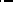 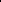 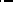 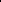 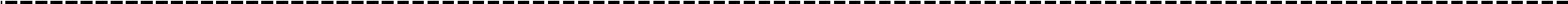 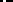 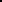 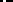 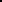 Câu 8: Tìm và ghi lại một câu hỏi, một câu khiến có trong bài văn trên.  .............................................................................................................................................................................................................................................................................................. Câu 9: Khoanh vào chữ cái trước ý trả lời đúng Tiếng “thành” trong các dòng nào dƣới đây có nghĩa trái với từ “bại”  A. Thành công, thành quả, thành đạt. Thành khẩn, thành kính, thành tâm. Thành trì, hoàng thành, thành lũy. Thành trì, trường thành, thành kính. Câu 10: Gạch chân xác định chủ ngữ và vị ngữ trong câu sau: Tình cờ một buổi tối, tôi thấy bé Na xách một túi ni lông ra đặt vào sọt rác. .............................................................................................................................................................................................................................................................................................. Câu 11:  Em học tập được điều gì từ bé Na? ………………………………………..PHIẾU TOÁN SỐ 5 (Thứ sáu ngày 13 tháng 3 năm 2020) I.TRẮC NGHIỆM:  Hãy khoanh vào chữ cái  đặt trước câu trả lời đúng nhất:  Câu 1. Năm triệu không trăm bảy mươi nghìn sáu trăm đƣợc viết là:        A. 5 070 060         B. 5 070 600        C. 5 700 600           D. 5 007 600 Câu 2. Số 21089 070 đƣợc đọc là:    Hai mươi mốt triệu không trăm tám mươi chín nghìn không trăm bảy mươi. Hai trăm mười t triệu  tám mươi chín nghìn không trăm bảy mươi. Hai triệu một trăm tám mươi chín nghìn không trăm bảy mươi.  Hai mươi mốt triệu không nghìn không trăm bảy mươi. Câu 3. Chữ số 7 trong số 587964 thuộc hàng nào?       A. Hàng trăm        B. Hàng nghìn     C. Hàng chục 	 	D. Hàng đơn vị Câu 4.   5 tấn 5 kg =……kg. Số nào dƣới đây thích hợp để điền vào chỗ chấm ?                     A.     5050                B.     5005         C.    50050            D.5055 Câu 5. Bác Hồ sinh năm 1890. Vậy Bác sinh vào thế kỷ nào?     A. Thế kỷ XVII        B. Thế kỷ XVIII          C. Thế kỷ XIX            D. Thế kỷ XX Câu 6. Hình vẽ bên có:    Hai đường thẳng song song. Hai góc vuông. Hai đường thẳng song song. Một góc vuông. Ba đường thẳng song song. Hai góc vuông. Ba đường thẳng song song. Ba góc vuông. Câu 7. Trung bình cộng của 369 ; 621 và  162 là :   	         A.  612 	     B.   483  	            C.   384                D. 242 Câu 8. Viết số biết số đó gồm:           9 triệu,    9  nghìn , 9  trăm ,  9 đơn vị :……..................................................... II. TỰ LUẬN: 1. Tính: a)  935 807 - 52453                     b)   9886  :  58                   c) 8064  : 64   37   ……………………………………………………………………………………………………………………………………………………………………………………………………………………………………………………………………………………………………… …………………………………………………………………………………………………………………………………………………………………………………………………… Viết số thích hợp vào chỗ chấm: 2082 kg   =  …     tấn………  kg                   3500 g  =   …        kg………     dag              5m2 24dm2  =   ……...............cm2                 5200cm2     =…….....................dm2     3 tấn 26 kg = .......................     kg                 12m 3cm =............................... cm Dũng và Minh có tổng cộng 64 viên bi, biết rằng nếu Dũng cho Minh 8 viên bi thì số bi của hai bạn bằng nhau. Hỏi mỗi bạn có bao nhiêu viên bi?  	                                           ..................................................................................................................................................... ............................................................................................................................................................................................................................................................................................................................................................................................................................................................... ..................................................................................................................................................... ..................................................................................................................................................... ............................................................................................................................................................................................................................................................................................................................................................................................................................................................ Trung bình cộng của hai số là 30. Số thứ nhất là 15.Tìm số thứ hai.   …………………………………………………………………………………….…………………………………………………………………………………….…………………………………………………………………………………...................……………………………..………………………………………….…………………………………………………………………………………….….................................................................................................... Tìm y :     y  x  2 +   y x  3  + y  x  4 =  45    …………………………………………………………………………………….…………………………………………………………………………………….………………………………………………………………………………………...................……………………………………………………………………………….…………………………………………………………………………………….……………………………………………………… Một lớp học có ít hơn 35 học sinh và nhiều hơn 20 học sinh. Nếu số học sinh đó xếp thành 3 hàng hoặc 5 hàng thì không thừa, thiếu bạn nào. Tính số học sinh của lớp học đó? …………………………………………………………………………………………………………………………………………………………………………................................................................................................................................................................................................................................................................................................................................................... PHIẾU TIẾNG VIỆT SỐ 5 (Thứ sáu ngày 13 tháng 3 năm 2020) Tiếng ViệtI – Bài tập về đọc hiểu Bông sen trong giếng ngọc    Mạc Đĩnh Chi người đen đủi, xấu xí. Nhà nghèo, mẹ con cậu tần tảo nuôi nhau bằng nghề kiếm củi. Mới bốn tuổi, Mạc Đĩnh Chi đã tỏ ra rất thông minh. Bấy giờ Chiêu quốc công Trần Nhật Duật mở trường dạy học. Mạc Đĩnh Chi xin được vào học. Cậu học chăm chỉ, miệt mài, sớm trở thành học trò giỏi nhất trường.         Kì thi năm ấy, Mạc Đĩnh Chi đỗ đầu nhưng vua thấy ông mặt mũi xấu xí, người bé loắt choắt, lại là con thường dân, toan không cho đỗ.        Thấy nhà vua không trọng người hiền, chỉ trọng hình thức bên ngoài, Mạc Đĩnh Chi làm bài phú (1) “Bông sen trong giếng ngọc” nhờ người dâng lên vua. Bài phú đề cao phẩm chất cao quý khác thường của loài hoa sen, cũng để tỏ rõ chí hướng và tài năng của mình. Vua đọc bài phú thấy rất hay, quyết định lấy ông đỗ Trạng nguyên (2).       Về sau, Mạc Đĩnh Chi nhiều lần được giao trọng trách đi sứ. Bằng tài năng của mình, ông đã đề cao được uy tín đất nước, khiến người nước ngoài phải nể trọng sứ thần Đại Việt. Vua Nguyên tặng ông danh hiệu “Lưỡng quốc Trạng nguyên” (Trạng nguyên của hai nước). (Thái Vũ) Phú: tên một loại bài văn thời xưa Trạng nguyên: danh hiệu dành cho người đỗ đầu khoa thi ở kinh đô do nhà vua tổ chức Khoanh tròn chữ cái trƣớc ý trả lời đúng Câu 1. Vẻ bên ngoài của Mạc Đĩnh Chi đƣợc giới thiệu bằng chi tiết nào?       a- Là người đen đủi, xấu xí       b- Là cậu bé kiếm củi rất giỏi để nuôi mẹ       c- Là người thông minh, học giỏi nhất trường Câu 2. Vì sao Mạc Đĩnh Chi đỗ đầu mà nhà vua định không cho đỗ?       a- Vì Mạc Đĩnh Chi không phải là người giỏi nhất       b- Vì Mạc Đĩnh Chi chưa thể hiện được là người có phẩm chất tốt       c- Vì Mạc Đĩnh Chi xấu xí, bé loắt choắt, lại là con thường dân Câu 3. Tại sao sau đó nhà vua lại cho Mạc Đĩnh Chi đỗ Trạng nguyên?       a- Vì thấy ông rất chăm chỉ, lại học giỏi nhất trường       b- Vì đã nhận ra ông là người viết bài phú rất hay       c- Vì nhận ra phẩm chất, tài năng và chí hướng của ông Câu 4. Mạc Đĩnh Chi muốn nói điều gì qua hình ảnh “Bông sen trong giếng ngọc”? a- Hoa sen phải được trồng trong giếng ngọc thì mới thể hiện phẩm chất cao quý. b- Sen là một loài hoa thanh cao, được trồng trong giếng ngọc lại càng cao quý. c- Phải để bông sen trong giếng ngọc thì mới thấy được vẻ đẹp sang trọng của nó.  II- Bài tập về  Luyện từ và câu Câu 1. a) Gạch dưới các câu kể Ai làm gì? Trong đoạn văn sau:    (1)Bỗng sau lưng có tiếng ồn ào. (2) Dế Trũi đương đánh nhau với hai mụ Bọ Muỗm. (3) Hai mụ Bọ Muỗm vừa xông vào vừa kêu om sòm. (4) Hai mụ giơ chân, nhe cặp răng dài nhọn, đánh tới tấp. (5) Trũi bình tĩnh dùng càng gạt đòn rồi bổ sang. (6) Hai mụ Bọ Muỗm cứ vừa đánh vừa kêu làm cho họ nhà Bọ Muỗm ở ruộng lúa gần đấy nghe tiếng. (7) Thế là cả một bọn Bọ Muỗm lốc nhốc chạy ra. (Theo Tô Hoài) b) Chọn 3 câu em tìm được điền vào bảng sau: Câu 2. a) Nối từ khỏe (trong tập hợp từ chứa nó) ở cột A với nghĩa tương ứng ở cột B: 	A 	 	B b) Chọn từ thích hợp trong các từ khỏe, khỏe mạnh, khỏe khoắn, vạm vỡ để điền vào chỗ trống: Cảm thấy……………….ra sau giấc ngủ ngon. Thân hình……………… Ăn…………, ngủ ngon, làm việc………………. Rèn luyện thân thể cho…………………………. a. 76402 + 12 856 ............................. ............................. ............................. ............................. b. 49 172 – 28 526 ............................. ............................. ............................. ............................. c. 334 x 37 ............................. ............................. ............................. ............................. d. 12 847 : 126 ............................. ............................. ............................. ............................. a.4 000 000 m2 = ........................... km2 b.12 050 600 m2 = ............ km2............ m2c.2 giờ 20 phút = ...................... phút d.5 phút 45 giây = ...................... giây e.1200 kg = ..................... tạ 3 km2 = ................................. m2 5 km2 40m2 = .......................m2  thế kỉ = .................. năm 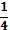  thế kỉ = ................... năm 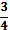 Thông tin Đ / S 1. Khi trời dông bão, hai cây Bạch Dương con run rẩy vì hoảng sợ. 2. Bạch Dương mẹ xòe cành ôm chặt ba đứa con vào lòng và dỗ dành 3. Tia sét đã đánh trúng ba mẹ con Bạch Dương 4. Bạch Dương mẹ dù đau đớn vẫn không quên bảo vệ các con.    A. Cạnh AB vuông góc với cạnh AD A              B Câu Bộ phận chủ ngữ Bộ phận vị ngữ Câu số…. ………………………….. …………………………………....…. Câu số…. ………………………….. ………………………………………. Câu số…. ………………………….. ……………………………………..…. a) Một người rất khỏe 1) Ở trạng thái cảm thấy khoan khoái, dễ chịu b) Chúc chị chóng khỏe 2) Cơ thể có sức trên mức bình thường ; trái với yếu c) Uống cốc nước dừa thấy khỏe cả người 3) Trạng thái khỏi bệnh, không còn ốm đau 